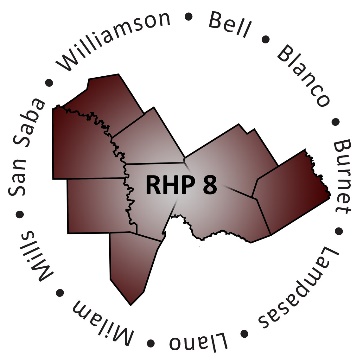               Regional Healthcare Partnership 8       Thursday, March 29, 2018 • 10 – 11 a.m.  Stakeholder Forum: RHP 17 Plan Update & DY7-8 Activities            Texas A&M Health Science Center Round Rock Campus          3950 A. W. Grimes Boulevard, Room 100 Round Rock, Texas 78665ORJoin WebEx Meeting (Meeting Number: TBD) Conference Line: 877-931-8150; code 3621413AGENDAWelcome and IntroductionsOverview of Texas 1115 Waiver Renewal (DY7-11)Overview of DY7-8 RHP Plan Update RHP Plan Update RequirementsBrief Recap of Revision Process & Timeline Updated Community Needs Assessment Updated Learning Collaborative Plan Plan Certification/Verification Public Access to RHP 17 Plan Update Regional Goals and Stakeholder Engagement in DY7-8Community Partner Collaboration & Spotlights Learning Collaborative Activities Regional Meetings Open Discussion/Q&A Adjourn